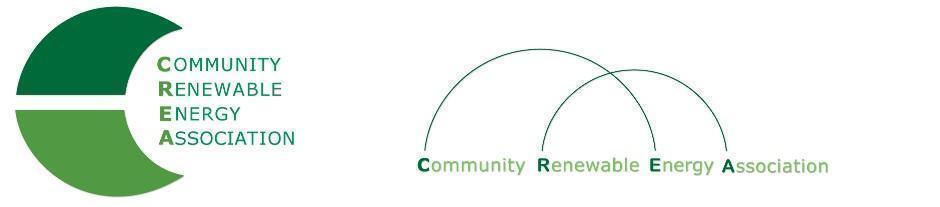 Executive Board AgendaFriday, May 10, 2019: 10am-1:00pm Board RoomColumbia Gorge Community CollegeThe Dalles, OregonCall in #: 712.451.0979Access Code: 689070Call to Order - Don Russell                         -  Roll Call/IntroductionOpen Agenda – Don Russell                         - Time set aside for any issues not presented on the agendaBusiness Meeting - Don Russell                        - Approval of Minutes of April 12, 2019                         - Acceptance of Financials for April 2019       4.  Report: Dues Sub-Committee –Brian Skeahan, ,Ormand Hilderbrand.Les Perkins, 	Elizabeth Farrar, David Brown       5.   Draft: FY 2019/2020  Budget - Brian Skeahan      6.   Discussion: New Member		PGE      7.  Discussion: Policy for Removal of Member – David Brown     8.  Update: Legislative  - Doris Penwell, Brian Skeahan     9. Update: OPUC – Brian Skeahan   10.  Update: Goldendale Pumped Storage - Brian Skeahan   11.  Adjourn